KÜRESELLEŞME İDEASI
Aziz Yardımlı (Şubat 2014)Birincil Kavramlar
Tarih, Tin (ve Doğa), Gelişme, Erek, Hak, İstenç, Duyunç, Özgürlük, Despotizm, Despotik Toplum, Yurttaş Toplumu,  Yurttaş, Yasa, Devlet, Egemenlik, Politika, ModernleşmeKüreselleşmeEkonomik olarak, Küreselleşme bütün bir yeryüzünün tek bir Pazar olmasıdır.İletişimsel olarak, Küreselleşme bütün bir yeryüzünün tek bir İletişim Ortamı olmasıdır.Politik olarak, Küreselleşme insanlığın bütününün egemenliği, bütün bir dünyanın tek bir Devlet olarak evrensel ussal yasa altında özgür İstenç birliği demektir.Toplumsal olarak, Küreselleşme Yurttaş Toplumunun evrensel karakterini edimselleştirmesi, bütün bir dünyanın tek bir Toplum, Yurttaş Toplumu olması demektir.Kısaca, küreselleşme insanlığın kültürel türdeşleşmesi demektir. KÜRESELLEŞMENİN ÖN-KOŞULLARI
Küreselleşme tikel bir kültürün evrensel kültür olarak üstlenilmesi değil, ama insanlığın ideal olarak gelişmiş tüzel, ahlaksal ve törel belirlenimlerinde türdeşleşmedir.  Bu tam gelişmişlik zemininde küresel uygarlık teleolojiktir, bir özün edimselleşmesi, bir gizilliğin ereğine ulaşmasıdır.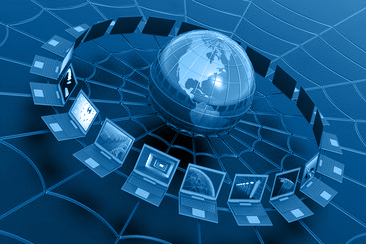 Küreselleşme özgür Birey kavramının bir realite olmasını, özgür Bireyselliğin doğuşunu ve evrensel insan karakteri olmasını öngerektirir. Başka bir deyişle, Küreselleşme özgürlük bilincinin evrenselleşmesini öngerektirir. Özgürlük içinde insan eksiksiz, gerçek, ideal insandan başka bir biçim kazanamaz.Özgürlük bilincinin evrenselliği gerçek bireyselliğin zorunlu koşuludur, çünkü bireysellik kendinde evrensellik ile birdir, ve birey evrensel ile bir olmadıkça özgür değildir: Özgürlük bireyselliğin ona karşıt olan evrensellik ile birliğini gerektirir. Birey ancak Toplum ve Devlet ile özdeşlik içinde tam Bireydir.Küresel kültür insanın özsel olarak ve evrensel olarak dürüst ve düzgün karaktere yetenekli olduğunu varsayar. İnsanın moral, ahlaksal bir varlık olması onun duyunçlu bir varlık olması, doğruyu ve eğriyi, iyiyi ve kötüyü kendi içinden ayırededebilme yeteneğinde olması demektir. İnsana dışsal moral belirlenimler dayatmak ve kültürel olarak geri normları bir ödül-ceza düzeneği yoluyla dayatmak insanı insan-altı bir varlık olarak görmek demektir. İnsan gerçek moral ve törel karakterini, böylece insan olarak sonsuz değerini kendi ussal duyuncuna ve istencine dayanarak, kendine-bağımlı olarak kazanır.Bireyin ve Toplumun tam gelişmesi tüm insanların kendi Hak ve İstençlerinin bilincine varmaları, tüzel Kişiler, moral Özneler ve törel Bireyler olmaları demektir. Bu erek yeryüzünde henüz sürmekte olan kölelik ve serflik düzenlerinin tam ortadan kaldırılışını, yüz milyonlarca insanın onları insan-altı durumda tutan Kast dizgesinin ve İdeolojik diktatörlüklerin ve boşinanç dizgelerinin denetiminden kurtulmalarını, ve aralarındaki muazzam sınıf ayrımlarının sıfırlanmasını gerektirir. Küreselleşme genel olarak despotik kültürlerin özgür kültürlere, despotik toplumların özgür Yurttaş Toplumlarına dönüşmesini öngerektirir. Despotik kültürel yapılar altında Yurttaş yoktur, İstenç yoktur, Duyunç Özgürlüğü yoktur. Onlarda yalnızca kendi istençlerinin bilincinde olmayan Uyruklar vardır. Öte yandan Yurttaş Toplumlarının kültürel ayrımların üzerinde ve ötesinde olan belirlenimleri gerçekte onların türdeşleştiren, tek bir dünyasal Yurttaş Toplumu yapacak olan etmendir. Evrensel Yurttaş karakteri aynı zamanda evrensel politik birliğin, tek bir gerçek insanlık Anayasasının ve Yasalarının zeminidir. Devletin ortadan kalkması olarak belirsiz bir özlem biçiminde anlatılan şey gerçekte Devletin tam gerçekleşmesi, insanlığın politik yapısının onun gerçek uygar yapısı olması, bir istenç olarak Devletin bireysel Yurttaşın özgür İstenci ile tam özdeşliğidir. Bu gerçek anlamda politik özgürlüktür.KÜRESELLEŞME VE EKONOMİ
Küreselleşme yalnızca ekonomik ilişkilerin değil ama özgür ekonomik ilişkilerin olmasını öngerektirir. Bu tüm gümrüklerin ortadan kaldırılması, bütün bir yeryüzünün tek bir Pazar olması, yeryüzünün tüm toplumlarının Yurttaş Toplumu karakterini kazanması demektir. Yurttaş Toplumu gerçekte tüm kültürel ayrımları bir yana bırakan özgür ekonomik ilişkiler alanından başka birşey değildir. Bu nedenledir ki politikacılar bugünlerde topluma seslenirken dinsel, etnik, sınıfsal ayrımları olumsuzlayan “birlik” kavramını vurgularlar. Önemli olan bu ayrımların salt ekonomik ilişkiler düzleminde geçici olarak örtülmesi değil, ama gerçek anlamda ortadan kaldırılmasıdır.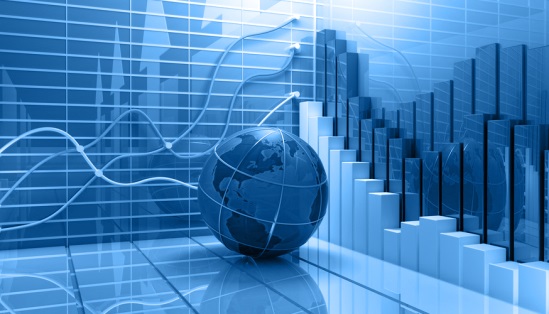 Mülkiyet eşitsizliği problemi  istenç eşitsizliği ya da türdeşsizliğine bağlıdır.  Ancak tam gelişmiş istençlerin gerçekten özgür ve türdeş olmaları olanaklıdır. Eşitsizlik tarihsel süreçteki normal durumdur ve giderilmesi kültürel gelişimin ereğine ulaşmasını gerektirir. Yurttaş Toplumunda sınıf ayrımlarının ortadan kaldırılmasının önüne geçecek  hiçbir etmen yoktur. Yurttaş Toplumu kapitalin, altyapının, fetişlerin egemenliği altındaki, sözde yabancılaşma durumundaki “kapitalist toplum” değil, ama ussal istençleri herşeye egemen olan özgür Yurttaşların toplumudur.Yurttaş toplumu özgür törellik alanı, tüzel Kişiler arasında Sözleşme ilişkileri alanıdır. Ekonomi hiçbir biçimde Devletin işlevi değil, ama Kişinin, Bireyin işlevidir. Devlet yasa istencidir, ve böyle olarak Sözleşme ilişkilerinin yasalar açısından denetimini üstlenir.Ekonomik sürecin kendisi insan İstencinin anlatımı olduğu düzeye dek, insanın bir “altyapı” (Marx) ya da “özerk teknoloji”  (Heidegger) gibi sözde etmenler tarafından denetlendiği görüşü paradoksaldir.  Ekonomi özgürlük alanı, aslında özgür törellik dünyasıdır, çünkü Yurttaş Toplumu bir sözleşme ilişkileri, bir istenç ilişkileri alanıdır. İnsanın ekonomik etmenler olarak görülen hırs ve öz-çıkar dürtüsü karşısında yenik düşmesi yalnızca onun geçici moral zayıflığını, duyuncunun toyluğunu gösterir, sonsuza dek alt-doğasına köle kalacağını değil. Ekonominin insanı denetlemesi öğretisi ancak özgürlük bilincinden yoksun kültürlerde kabul görebilirdi.YURTTAŞ TOPLUMU VE TÜRDEŞLEŞME
Yurttaş Toplumu yalın olarak Yurttaşların toplumudur, ve Yurttaş kendi istencinin bilincinde olan ve onu aynı zamanda politik İstenç olarak uygulayan tüzel Kişidir. Küreselleşme bir sınıf sorunu değil, ama bir Yurttaşlık sorunudur, çünkü Yurttaş Toplumu politik olarak sınıflara ayrılmış insanların değil, ama politik olarak saltık olarak eşit insanların bir toplumudur. Yurttaş Toplumunda ekonomik sınıflar ne bir Kast dizgesi durumunda olduğu gibi doğal ayrımlar üzerine dayanır, ne de feodal toplum durumunda olduğu gibi zor üzerine. Ekonomik eşitsizlik hiçbir zorunluk imlemeyen olumsallıklar üzerine dayanır, ve insanlığın özgürlük bilincinin gelişimi ile, tüzel, ahlaksal ve törel gelişiminin tamamlanması ile hiçbir ekonomik eşitsizlik zemini kalmaz. YURTTAŞ 
Yurttaş ekonomik ve politik bir kavram olarak tüm ulusal, etnik, ırksal, dinsel, eşeysel vb. ayrımlardan soyutlanmış özgür ve eşit insandır. Ekonomik ilişkisinde tüm bu ayrımların dışında ve üzerinde davranır.
YURTTAŞ VE DEVLET
Yurttaş özgür istenç olarak yasasını dışarıdan ona dayatılmış olarak almaz, eş deyişle salt bir uyruk olarak boyun eğmez, ama yasasını kendisi yapar. Yasa onun kendi istenci olduğu için Yurttaş Devlette baskı ile değil ama kendi gerçek özgürlüğü ile buluşur. 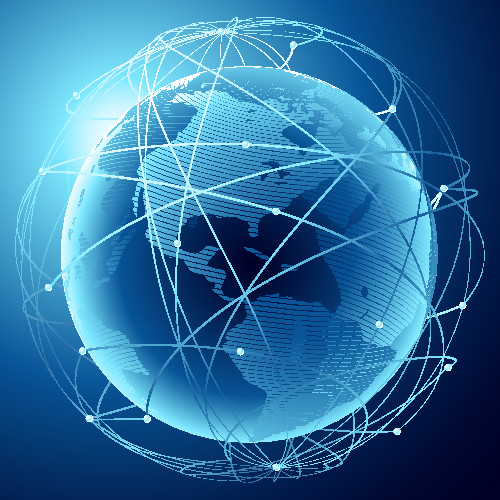 İdeoloji “Yurttaş” kavramını “burjuva” olarak görerek yadsır, onu “kapitalist” kavramı ile eşitler ve buna göre Yurttaş Toplumunu “kapitalist toplum” olarak ve gerçekte Yurttaşın politik istencinin anlatımı olan Demokrasiyi  burjuva sınıfı dediği bir sınıfın “diktatörlüğü” olarak görür. “Burjuva = kapitalist” denklemi ne kadar uygunsuz ise, “proleterya” sözcüğü de o kadar uygunsuzdur, çünkü Roma Cumhuriyetine ve daha sonra Roma İmparatorluğuna ait olan bu terim mülksüz olan ve bu nedenle oy verme hakları olmayan uyrukların sınıfını anlatır. Yurttaş kavramı Devlet ile ilişki içinde görüldüğünde saltık olarak politik eşitlik imler ve tüm ayrıcalıkları, kayırmacılıkları dışlar.  DEMOKRASİ
Özgür Yurttaş Devletini kendisi belirler. Demokrasi  Devletin  Yurttaşlık istencinin anlatımı olmasıdır. Demokrasinin realitede kavramına uygun düşmesi özgür Yurttaşın eğitim ve olgunluk düzeyi ile orantılıdır, ve hiç kuşkusuz despotik kültürden demokratik kültüre geçiş belli bir düzeye dek despotik öğelerin artıkları ile yüklü ve lekelidir. Demokrasi bu düzeye dek bir oluş süreci, bir gelişme sürecidir, ve sürecin ilerlemesi özgürlük bilincinin ilerlemesi ile koşulludur.YASA VE ANAYASA
Insan toplumsal yaşamında haklı olanı pozitif olarak saptayan evrensel istenç belirlenimleri altında durur. Yasanın ilk karakteri evrenselliktir, öyle ki tiranlardan ayrı olarak imparatorlar, krallar, padişahlar, çarlar vb. olarak despotlar da genel olarak kendi istençlerinin anlatımı olan yasaların altında dururlar. Ancak Yurttaşlık bilincinin doğması ile Yasanın Yurttaşlık İstencinin anlatımı olması gerektiği bilinci de doğar. Pozitif Yasaların ussal gelişimleri onların henüz pozitif olmayan Evrensel İnsan Haklarına uygun düşme yönündeki evrimleridir ve bu gelişme sürecinin yalnızca belli uluslar için, örneğin yalnızca Batı için değil, ama bir tür olarak bütün bir homo sapiens için, bütün bir insanlık için işlemekte olduklarını söylemeliyiz. Bu gelişim ayrı ulusların ayrı pozitif yasaları arasındaki türlülüğü ve ayrımları kaldırmakta, onları türlüleştirmekte, tek bir evrensel Anayasaya doğru geliştirmektedir. Bu Devlet yapılarında bir türdeşleşme anlamına gelir ki, sonuçta Devletler olarak tikel ayrımlarının ortadan kalkmasına götürür. İNANÇ ÖZGÜRLÜĞÜ
Modern Yurttaş Toplumu özgür toplum olarak asıl karakterini Duyunç Özgürlüğü üzerine dayandırır, ve Yurttaş Toplumunda her insanın saltık olarak özgür Duyuncu saltık özgürlüğü içinde tanınır ve ona hiçbir biçimde karışılmaz. İnanç özgürlüğü ilk olarak bir din-adamları sınıfının, kutsal güçleri olan bir rahipler, mollalar ve dedeler sınıfının olmamasını gerektirir. Bu sınıflar inanç değil ama yalnızca boyun eğme yaratırlar ve Din kavramının kendisine aykırıdırlar. İnanç ancak özgür duyuncun yeteneği ve erdemidir. Din kavramı bir ekonomik ilişkiler alanı olarak Dine, bir yasal istenç alanı olarak Devlete değil, ama bireyin Duyuncuna aittir. AİLE
Modern ussal Aile geleneksel, yetkeci aile modelinden ayrı olarak yalnızca sevgi üzerine dayalı ilk, özsel törel biçimdir. Çocuk özsel karakterini Ailede kazanır ve özgürlük ve sevgi koşulları altında İstenci ve Duyuncu kısıtlanmaksızın gelişime açık tutulur. Sevgi ancak özgürlük içinde yaşanır. Duyunç ancak özgürlük içinde büyüyebilir, ve bireylerin duyuncu daha sonraki toplumsal törelliğin ve politik istencin temeli, dünyanın ve yaşamın güzelliğinin güvencesidir. Eğitim çocuk istencinin bastırılması ve kırılması değil, tam tersine onun özgürce gelişimidir. Dışsal ahlak despotik kişiliğin temel direğidir, ussal eğitim değil ama zor ve şiddet üzerine dayanır. Ve insanlıkları silinmiş kullar ve köleler yaratır, ve bastırılmış kişiliklerin toplumları değişime, gelişime, ilerlemeye kapalı despotik toplumlardır.ULUSLAR VE KÜRESELLEŞME
Tikel ulusal gelişimlerin ereksel olarak evrensel-ideal normlara yönelik oldukları düzeye dek, ulusal gelişimler küresel gelişimin saltık koşuludur. Ulusların gelişimi görüşü ulusalcılık ile bir değildir. Ulusların küreselleşme idealine erişebilmeleri için ilk olarak ve saltık olarak despotik karakterlerini yenmeleri, Yurttaş Toplumu biçimini kazanmaları gerekir. Ulusal gelişimler Tüze (Hukuk), Türe (Adalet) ve Törellikte ussal normlara ulaştıkları düzeye dek kendi aralarındaki türdeşleşme idealine de erişmiş olurlar. Özgürlüğün, İstencin, Duyuncun ussal ve evrensel karakteri dikkate alındığında, her ulusa özgü tikel bir Hak dizgesinin, tikel bir Türe dizgesinin, tikel bir Törellik dizgesinin olması bunların idealin gerisinde olmalarından başka bir anlama gelmez. Bu ise tam olarak çok-kültürlülük dediğimiz şeydir ve az-gelişmişlik imler.Evrensel Tin için gelişimin özgürlük içinde olanaklı olması ölçüsünde, özgürlük bilinci küreselleşmenin birincil zeminidir.AHLAKSAL KÜRESELLEŞME
Moral küreselleşme ya da türdeşleşme herkese aynı doğruları ve eğrileri, aynı iyileri ve kötüleri dayatmak değil, ama evrensel duyunç özgürlüğünün gerçekleşmesidir. Ancak özgür duyunç gerçek iyiyi ve doğruyu saptamayı öğrenebilir. Moral gelişimin ereği Duyuncun tüm dışsal denetimden, dinsel ve ideolojik dogmalardan özgürleşmesi, duyuncun içselleşmesidir. Ahlaksal özgürlük, doğruyu ve eğriyi, iyiyi ve kötüyü kendi duyuncu ile belirleme özgürlüğü tüm tikelliğin üzerinde ve ötesindedir. POSTMODERNİZM VE KÜRESELLEŞMEME
Postmodernizm değer olarak, erek olarak, özsel olarak, ussal olarak evrenseli yadsımasında insanlığın türdeş kültürünü yadsır. Tam tersine, kültürel çoğulluğu aşamayan irrasyonalizminde ve düşüncesizliğinde, sıkı sıkıya tarihsel ve Tarihe bağlı kalır. Adı gerçek belirlenimini örtmeye hizmet eder: Modernlik ile göreli olarak Post değil Pre karakterini taşır. Tutuculuk Kültüre ve Tarihe demir atmaktan başka birşey değildir ve böyle olarak insana karşı en büyük budalalık ve en büyük haksızlıktır. 